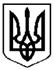 УкраїнаХЕРСОНСЬКА ОБЛАСТЬГЕНІЧЕСЬКИЙ РАЙОНЩАСЛИВЦЕВСЬКА СІЛЬСЬКА РАДАВИКОНАВЧИЙ КОМІТЕТВІДДІЛ МІСТОБУДУВАННЯ ТА АРХІТЕКТУРИвул. Миру, 26, с. Щасливцеве, 75580, тел.  (05534)  58-5-07 р/р 31420000700128  МФО 852010  ГУДКУ у Херсонській області код 04400647 e-mail: shchaslyvtseverada@gmail.comНАКАЗ02 вересня 2020 року								№ 107Про присвоєння адреси об’єкту нерухомого майна в с. Генічеська ГіркаНа виконання Тимчасового Порядку реалізації експериментального проекту з присвоєння адрес об’єктам будівництва та об’єктам нерухомого майна затвердженого Постановою Кабінету Міністрів України №376 від 27.03.2019 р. "Деякі питання дерегуляції господарської діяльності", керуючись статтею 40 Закону України «Про місцеве самоврядування в Україні», положенням про відділ містобудування та архітектури виконавчого комітету Щасливцевської сільської ради та за результатами розгляду заяви ТОВ «Склополімер-Запоріжжя» (код ЄДРПОУ (…)) від 26.08.2020 р. «Про присвоєння адреси об’єкту нерухомого майна», надані документи та враховуючи що адресу об’єктів не визначено, НАКАЗУЮ:1. Об’єктам нерухомого майна – адмінбудівля вхідної групи, літ. «А» загальною площею 33,7 м2, будівля вхідної групи, літ. «Б» загальною площею 335,1 м2, будівля майстерні, туалети літ. «В» загальною площею 34,2м2, будівля фут-корту, літ. «Г» загальною площею 144,6м2, будівля піцерії з баром, літ. «Е» загальною площею 29,9м2, насосна станція №2, літ. «Ж» загальною площею 62,5м2, насосна станція №1, літ. «З» загальною площею 109,4м2, навіс «И» площею 24,8м2, альтанка «К» площею 35,0м2, навіс «Л» площею 14,3м2, споруди: №1 ворота, №2 паркан, №3 паркан, №4 трансформаторна підстанція, №5 гірка, №6 гірка, №7 гірка, №8 гірка, №9 гірка, №10 гірка, №11 гірка, №12 гірка, №13 гірка, №14 гірка, №15 гірка, №16 гірка, №17 гірка, №18 стартовий майданчик №1, №19 стартовий майданчик №2, №20 стартовий майданчик з гірками №3, №21 дитячий басейн, №22 головний басейн, №23 приймальний басейн №1, №24 приймальний басейн №2, №25 душова, №26 душова, №27 душова, №28 душова, №29 переливна ємність, №30 переливна ємність, №31 переливна ємність, №32 переливна ємність, №33 фільтраційна, №34 фільтраційна, №35 проміжний каналізаційний колодязь, №36 приймальний басейн №3, №37 фільтраційна, №38 очисні ємності, І замощення, які належать ТОВ «Склополімер-Запоріжжя» (код ЄДРПОУ (…)) на підставі Витягу з Державного реєстру речових прав на нерухоме майно про реєстрацію права власності, номер запису про право власності (…) (реєстраційний номер (…)) та договору купівлі-продажу частки нерухомого майна від 23.01.2018 року посвідченого приватним нотаріусом (…) та зареєстрованим в реєстрі за №66 присвоїти адресу - вул. Весела, (…) в селі Генічеська Гірка Генічеського району Херсонської області.2. Контроль за виконанням наказу залишаю за собою.В.о. начальника відділу містобудування та архітектури виконавчого комітетуЩасливцевської сільської ради						М. БОРІДКО